附件1 广州市2020年幼儿园园长任职资格培训班学员名单                                                                                                                                                                                                                                                                                                                                                                                                                                                                                                                                                                                                                                                                                                                                                                                   附件2广州市2020年幼儿园园长任职资格班课程安排附件3报到处及参训地点路线指引图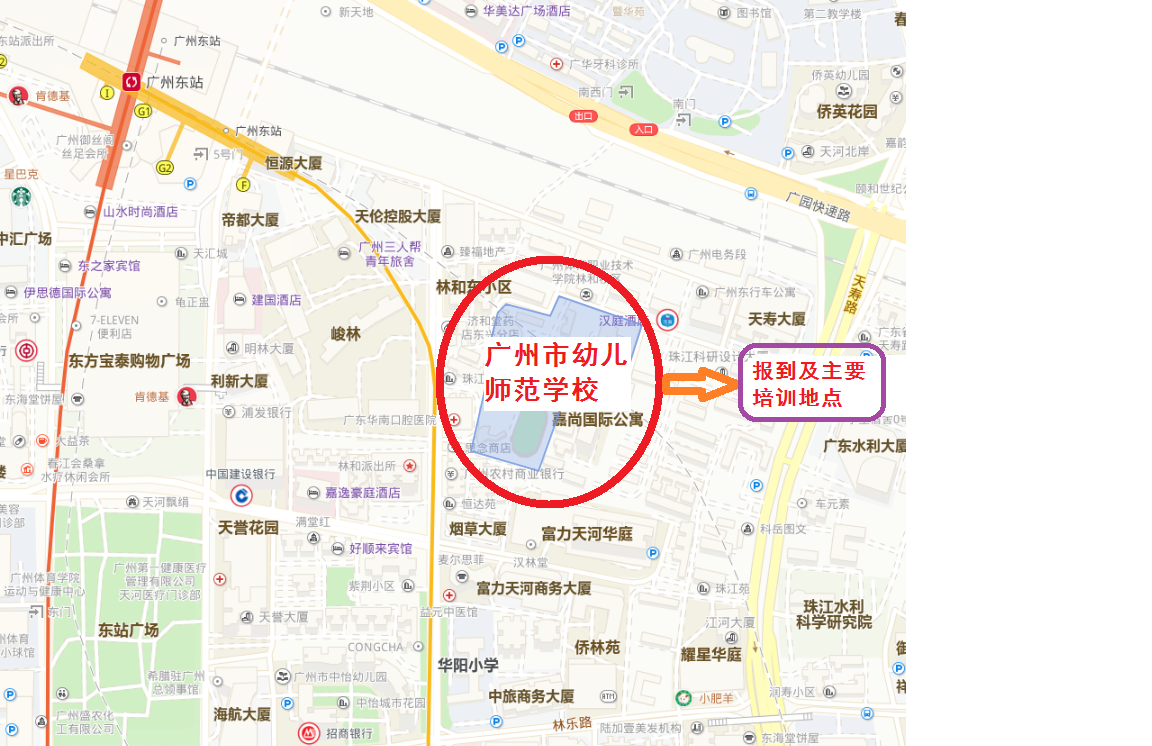 序号姓名区域单位1黄蕾广州市教育局直属学校广州市启聪学校2李雯慧广州市教育局直属学校广州市启聪学校3白巧玲广州市教育局直属学校广州市幼儿师范学校4蔡琳琳广州市教育局直属学校广州市幼儿师范学校5余沁颖广州市教育局直属学校广州市幼儿师范学校6蔡仕美越秀区广州市越秀区华林幼儿园7杨慧婷越秀区广州市越秀区流花街幼儿园8邓晓君越秀区广州市越秀区六榕仓前幼儿园9黄艳平越秀区广州市越秀区麓景路幼儿园10杨少仙越秀区广州市越秀区麓景路幼儿园11张海燕越秀区广州市越秀区南方中英文幼儿园12钟秀凤越秀区广州市越秀区南方中英文幼儿园13周漫梨越秀区广州市越秀区水荫翠苑幼儿园14郑智君越秀区广州市越秀区水荫幼儿园15刘梅春越秀区南部战区空军直属机关幼儿园16王伟宾越秀区中国人民解放军95107部队幼儿园17梁嘉茵海珠区广州市海珠区鸿运花园幼儿园18吴秀君海珠区广州市海珠区锦安苑幼儿园19全太凤海珠区广州市海珠区顺景幼儿园20丁煦荔湾区广州市荔湾区芳村儿童福利会幼儿园21徐平平荔湾区广州市荔湾区广豪幼儿园22刘琨荔湾区广州市荔湾区教育发展研究院23刘畅天河区广东省农业科学院幼儿园24张丽娜天河区广州市天河区车陂幼儿园25易光蓉天河区广州市天河区汇悦天启幼儿园26赵曼彤天河区广州市天河区汇悦天启幼儿园27陈艳虹天河区广州市天河区岭南中英文幼儿园28林娜天河区广州市天河区棠东幼儿园29张银花天河区广州市天河区新蕾艺术幼儿园30潘悦芬天河区广州市天河区旭日雅苑幼儿园31谢丽香天河区广州市天河区众英康桥幼儿园32陈若薇天河区广州市天河区佐治亚幼儿园33蓝红天河区广州无线电集团有限公司幼儿园34江志云白云区广州市白云区江高镇江村幼儿园35黄海生白云区广州市白云区金沙第三幼儿园36丘瑞芬白云区广州市白云区京溪小学37赖莹莹白云区广州市白云区民航幼儿园38丁梁白云区广州市白云区侨德幼儿园39官冬玲白云区广州市白云区人和镇鸦湖幼儿园40郑憬丰白云区广州市白云区三元里小学41张记梅白云区广州市白云区太和第二幼儿园42张玉蓉白云区广州市白云区太和第一幼儿园43张伟霞白云区广州市白云区永平教育指导中心44傅云琪黄埔区广州市黄埔南国明珠幼儿园45梁雅梅黄埔区广州市黄埔区东荟幼儿园46梁敏静黄埔区广州市黄埔区玉城幼儿园47徐秀仪番禺区广州市番禺区石楼镇中心幼儿园48郑凯方番禺区广州市番禺区直属机关幼儿园49汤雪莹花都区广州市花都区保利水晶幼儿园50王思婷花都区广州市花都区第一幼儿园51江晓君花都区广州市花都区花山镇中心幼儿园52陈丽梅花都区广州市花都区狮岭镇百利来幼儿园53曾嘉琪花都区广州市花都区狮岭镇中心幼儿园54黄颖花都区广州市花都区新雅街中心幼儿园55连宝莹花都区广州市花都区秀全街雅正幼儿园56刘玉玲花都区广州市花都区秀全街中心幼儿园57曾永基花都区广州市花都区幼林培英幼儿园58刘博敏花都区广州市花都区圆玄幼稚园59欧丽珍南沙区广州市南沙区东涌镇万洲幼儿园60黄学群南沙区广州市南沙区金豆豆幼儿园61陈维妃南沙区广州市南沙区南沙街红星幼儿园62邓绮静南沙区广州市南沙区南沙街红星幼儿园63甘有沘南沙区广州市南沙区南沙境界家园幼儿园64李承美南沙区广州市南沙区万顷沙镇新垦幼儿园65黄东怡从化区广州市从化区太平镇颜村幼儿园66谭玉玲从化区广州市从化希贤幼儿园67刘钟炫增城区广州市增城区家裕幼儿园68王裕雯增城区广州市增城区荔茵幼儿园69王慧玲增城区广州市增城区顺欣育德幼儿园70刘雪琴增城区广州市增城区天恩幼儿园71曹镜琴增城区广州市增城区田心幼儿园72梁嘉琪增城区广州市增城区新港天恩幼儿园73夏利娜增城区广州市增城区新塘镇新何村致远幼儿园74冯玉云增城区广州市增城区永宁街冯村幼儿园75林威亮增城区广州市增城区永宁街誉景幼儿园76陈永菊增城区广州市增城区增江街凤塔社区幼儿园模块专题学习方式与学时分配学习方式与学时分配学习方式与学时分配培训内容上课时间理论培训学前教育相关政策解读6学时线上培训线上培训国内外、广东省及地方关于学前教育的政策，例如《3-6岁儿童学习与发展指南》、《国务院关于当前发展学前教育的若干意见》、《幼儿园工作规程》、《幼儿园管理条例》、《幼儿园教育指导纲要》、《广东省教育发展十二五规划》等6月13日理论培训学前教育法规基础知识6学时线上培训线上培训包括《儿童权利公约》、《未成年保护法》、《中小学幼儿园安全管理办法》、《民办教育促进法》、《劳动合同法》、《教师法》等幼儿园、幼儿园园长、幼儿教师、幼儿的权利与义务以及法律责任。7月5日理论培训幼儿园事故处理的法律问题6学时集中面授集中面授幼儿园常见安全事故的分析与处理7月12日理论培训《幼儿园园长专业标准》解读6学时线上培训线上培训1.幼儿园园长的角色定位、岗位职责2.幼儿园园长的领导素质与艺术3.幼儿园园长的专业标准6月20日理论培训国内外幼儿教育理念6学时线上培训线上培训国内外幼儿教育理念6月21日理论培训幼儿园办园理念的确立与构建6学时线上培训线上培训1.幼儿园办园理念的提炼、建构与实践2.幼儿园园长的专业发展规划与策略6月14日理论培训国内外学前教育的改革与发展趋势6学时线上培训线上培训美国学前教育改革与发展6月22日理论培训国内外学前教育的改革与发展趋势6学时线上培训线上培训世界学前教育发展的趋势7 月4 日理论培训学前教育评价与反思6学时线上培训线上培训幼儿发展评价幼儿教师评价幼儿园保教工作质量评价等7月 3日理论培训国内外幼儿园课程理论与模式6学时集中面授集中面授国内外几种主要课程理论流派7月10日（报到）理论培训幼儿园教研与科研6学时集中面授集中面授学前教育科研的一般方法与科研成果的撰写7月16日理论培训幼儿园教研与科研6学时线上培训线上培训幼儿园园本教研计划的制定幼儿园园本教研组织与实施6月19日理论培训幼儿园卫生保健工作与管理6学时集中面授集中面授幼儿园保教计划的制定幼儿园保教制度建立幼儿园生活管理（一日活动、膳食管理）幼儿的体格锻炼与健康检查幼儿园卫生及消毒隔离传染病及常见病的预防与管理7月13日
理论培训幼儿园卫生保健工作与管理6学时集中面授集中面授幼儿园保教计划的制定幼儿园保教制度建立幼儿园生活管理（一日活动、膳食管理）幼儿的体格锻炼与健康检查幼儿园卫生及消毒隔离传染病及常见病的预防与管理7月14日理论培训幼儿园文化建设与品牌策略6学时集中面授集中面授幼儿园园本文化的构建幼儿园品牌的创立与持续发展要点幼儿园特色教育的提炼与创立7月15日理论培训幼儿园课程领导与管理6学时集中面授集中面授幼儿园课程质量评价幼儿园课程资源开发与利用园本课程的设置与管理7月11日理论培训幼儿园课程领导与管理6学时集中面授集中面授幼儿园课程质量评价幼儿园课程资源开发与利用园本课程的设置与管理7月25日理论培训幼儿园团队建设与管理6学时集中面授集中面授幼儿园管理的一般知识幼儿园师资队伍的招聘与选拔幼儿教师培训幼儿教师绩效考评、各岗位教职员工的管理要点7月26日理论培训幼儿园公共关系管理6学时集中面授集中面授幼儿园家长工作社区资源的挖掘与利用外部环境的调适7月21日理论培训幼儿园教学领导与管理6学时集中面授集中面授1.幼儿园教学常规的建立7月22日理论培训幼儿园教学领导与管理6学时集中面授集中面授2.教育活动评价3.教师教学能力的培养和管理7月23日理论培训幼儿园后勤工作管理6学时集中面授集中面授幼儿园后勤工作的内容、要素以及管理技巧7月24日理论培训幼儿园安全工作管理6学时集中面授集中面授幼儿园人、事、物、空间的安全要点与管理幼儿园危机管理与预警机制7月17日理论培训幼儿园的开办与发展规划6学时集中面授集中面授开办幼儿园的基本要素幼儿园的招生与宣传幼儿园发展目标的定位与发展规划的制定7月20日理论培训幼儿园财务知识与管理6学时集中面授集中面授幼儿园财务的基本知识园长对财务进行了解与管理的技巧7月27日跟岗实践见《教育实践实施计划》90跟岗学习跟岗学习了解优质幼儿园办园经验以及优秀园长的管理思想与管理经验，提升管理水平探讨幼儿园教育教学改革与发展的趋势与经验做法，树立内涵发展的理念，提高幼儿园办园质量了解优秀园长的成长经历，反思自身的优势与不足，树立园长专业发展目标，形成专业发展路径。形成自身办园思想以及幼儿园发展规划，推进所在园所可持续发展9月7日-9月11日；9月14日-9月18日 9月21日-25日远程研修见《教育实践实施计划》30自主研修自主研修开展与理论课程和实践课程相关内容的拓展学习，包括在广州市中小学教师继续教育网上完成幼儿园园长任职格培训网络研修课程的学习。完成《幼儿园发展报告》（3000字以上）8月案例研修见《教育实践实施计划》30自主研修自主研修学员以小组为单位进行研讨并进行“案例研究”分组报告、情景答辩等活动。6月16日、23日、30日、7月7日、7月28日理论考试4门12考试考试《学前教育政策与法规》、《幼儿园园长专业发展》、《现代幼儿园经营与管理》、《幼儿园保育与教育》7月30日7月31日结业礼总结、发证6集中面授集中面授育德意识和育德能力培训专题主题论坛办班回顾、学员代表发言、领导讲话、颁发结业证、合照10月20日